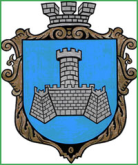 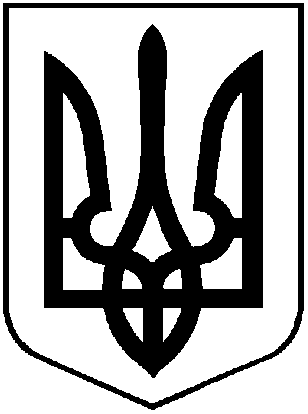 У К Р А Ї Н Ам. Хмільник  Вінницької  областіР О З П О Р Я Д Ж Е Н Н Я М І С Ь К О Г О    Г О Л О В И 05.04.2018року                                                                                                        № 138-рПро організацію весняної акції з благоустрою та санітарної очистки території міста Хмільника         Відповідно до закону України «Про благоустрій населених пунктів», враховуючирозпорядження Кабінету Міністрів України від 31 березня 2010 року № 777-р «Деякі питання проведення щорічної акції «За чисте довкілля» та дня благоустрою території населених пунктів», на виконання розпорядження голови Вінницької обласної державної адміністрації від 21 лютого 2018 року № 142 «Про організацію весняної акції з благоустрою», доручення Вінницької обласної державної адміністрації від 29 березня 2018 року № 0101-13/1804 «Про проведення в області екологічної акції «Розчисти джерело» та кадрові зміни у виконавчих органах міської ради, виникла необхідність визнання таким, що втратило чинність розпорядження міського голови від 06.03.2018р. №91-р «Про організацію весняної акції з благоустрою та санітарної очистки території міста Хмільника» та затвердження нових заходів весняної акції з благоустрою та санітарної очистки території міста Хмільника, керуючись ст. 42, 59 Закону України «Про місцеве самоврядування в Україні»: 1. Провести з 10 березня по 10 травня 2018 року весняну акцію з благоустрою та санітарної очистки міста, в ході якої виконати роботи з впорядкування власних і закріплених територій, облаштування криниць, висаджування дерев, кущів, квітів та багаторічних трав, вапнування бордюрів, розбивки клумб, впорядкування місць захоронень та братських могил, пам’ятників та меморіальних знаків, ліквідації стихійних сміттєзвалищ, перевірки наявності та укладання договорів на вивезення твердих побутових відходів з приватним сектором забудови тощо.2.	Провести прибирання міста Хмільника 19 квітня 2018 року  - в рамках щорічної весняної акції з благоустрою та санітарної очистки території міста.3.	Сприяти запровадженню рубрик та тематичних сюжетів у засобах масової інформації про проведення щорічної всеукраїнської весняної акції з благоустрою та санітарної очистки території міста.3.1.	Провести роботу за участю працівників культурно–освітніх закладів щодо популяризації проведення заходів з благоустрою міста шляхом проведення виставок, круглих столів та інших масових заходів.4.	Підтримати Всеукраїнську соціально-екологічну акцію «Розчистити джерело» та сприяти у здійсненні спільних заходів з санітарної очистки в день благоустрою.5.	Створити комісію з координації робіт в період двомісячника з благоустрою та санітарної очистки міста Хмільника згідно додатку 1.6.	Засідання комісії проводити щовівторка о 10.00 год. до 07 травня 2018 року.7.	Затвердити заходи по благоустрою та санітарній очистці території міста Хмільника (додаються).8.	Рекомендувати керівникам служб, установ, організацій та підприємств м. Хмільника незалежно від форм власності та відомчого підпорядкування з настанням сприятливих погодних умов розпочати виконання робіт з озеленення, впорядкування та благоустрою власних та закріплених територій :8.1.	Залучити до виконання заходів весняного двомісячника працівників підприємств, організацій, громадськість, громадян.8.2.	Рекомендувати КП «Хмільниккомунсервіс» (Полонському С.Б.) безкоштовно проводити прийняття та утилізацію сміття на міському сміттєзвалищі від населення міста протягом проведення двомісячника.8.3.	Управлінню освіти міської ради (Коведі Г.І.), директору ліцею сфери послуг (Коломійцю М.П.), директору аграрного центру ПТО Дем’янюку А.Я. провести березень – травень акцію «Посади дерево та збережи його». 9.	Закріпити працівників виконавчих органів міської ради за вулицями                       м. Хмільника згідно додатку 2.10.	Відповідальним, зазначеним в додатку 2 цього розпорядження, щоп’ятниці інформувати  голову комісії про проведену роботу.            11. Управлінню житлово-комунального господарства та комунальної власності міської ради (Сташок І.Г.) за результатами проведеної роботи інформувати Департамент агропромислового розвитку, екології та природних ресурсів Вінницької обласної державної адміністрації до 03.05.2018р. щодо проведення всеукраїнської соціально-екологічної акції «Розчистити джерело».	12. Вважати таким, що втратило чинність розпорядження міського голови від 06.03.2018р. №91-р «Про організацію весняної акції з благоустрою та санітарної очистки території міста Хмільника».	13. Загальному відділу міської ради (Прокопович О.Д.) відобразити відповідні зміни у розпорядженні міського голови від 06.03.2018р. №91-р «Про організацію весняної акції з благоустрою та санітарної очистки території міста Хмільника».            14. Контроль за виконанням цього розпорядження покласти на заступника міського голови з питань діяльності виконавчих органів міської ради Загіка В.М.        Міський голова                                                                            С.Б. РедчикС.П. МаташВ.М. ЗагікаН.А. БуликоваІ.Г. СташокГ.І. КоведаДодаток 1 до розпорядження міського голови №138-р від 05.04.2018рокуКомісіяз координації робіт в період двомісячника з благоустроюта санітарної очистки території міста ХмільникаМіський голова                                                                                     С.Б. РедчикЗатверджено:розпорядженням міського голови№138-р  від 05.04. 2018 рокуЗАХОДИпо благоустрою та санітарній очистці території м. ХмільникаМіський голова                                                                                     С.Б. Редчик Додаток 2до розпорядження міського голови№138-р від 05.04. 2018 рокуСписокпрацівників, за якими закріплені вулицім. ХмільникаМіський голова                                                                                    С.Б. РедчикГолова комісії :Займана посадаЗагіка Володимир Михайловичзаступник міського голови з питань діяльності виконавчих органів міської радиЗаступник голови комісії:Заступник голови комісії:Сташок Ігор Георгійовичначальник управління ЖКГ та КВ міської радиСекретар комісії:Секретар комісії:Можаровський В’ячеслав Анатолійовичпровідний спеціаліст відділу житлово-комунального господарства управління ЖКГ та КВ міської радиЧлени комісії : Сташко Андрій Володимировичзаступник міського голови з питань діяльності виконавчих органів міської радиПолонський Сергій БорисовичНачальник КП «Хмільниккомунсервіс»Прокопович Юрій Івановичначальник КП«Хмільницька ЖЕК»Підвальнюк Юрій Григоровичначальник управління з питань розвитку підприємництва та споживчого ринку,управління економічного розвитку та євроінтеграції міської радиЗагниборода Михайло Миколайовичначальник управління містобудування та архітектури міської ради, головний архітектор міста ХмільникаКоведа Галина Іванівнаначальник управління освіти міської радиГрушко Василь Васильовичзаступник начальника управління Держпродспоживслужби в Хмільницькому районіПачевський Віталій Григоровичначальник відділу фізичної культури міської ради№ п/пНазва заходівВиконавціТермін виконання1.Проведення щоп’ятниці на території міста «Санітарного дня»Виконавчий комітет, підприємства, установи, організації міста.постійно2.Впорядкування підпорядкованих, закріплених та прилеглих територій та інших територій загального користуванняВиконавчий комітет, підприємства, установи, організації, вуличні та 
будинкові комітетипостійно3.Очищення доріг міста після осінньо-зимового періоду від посипочного матеріалу та брудуКП «Хмільниккомунсервіс», балансоутримувачідо 
16.04.2018 р.4.Впорядкування придорожніх смугКП «Хмільниккомунсервіс», балансоутримувачіпостійно5.Упорядкування газонів, квітниківПідприємства,установи,організації міста, балансоутримувачіберезень – квітень 2018р.6.Створення нових  зелених зон, висаджування саджанців дерев і кущівКП «Хмільниккомунсервіс» за участю підприємств,установ, організацій містаберезень – квітень 2018р.7.Проведення суботника в рамках щорічної весняної акції з благоустрою та санітарної очистки території міста ХмільникаВиконавчий комітет, підприємства,установи,організації, 
вуличні та будинкові комітети19.04. 2018 р.8.Проведення санітарної розчистки крон дерев, видалення сухостійких та вражених омелою деревКП «Хмільниккомунсервіс» до 
31.03.2018 р.9.Підтримати всеукраїнську соціально-екологічну акцію «Розчистити джерело» та сприяти у здійсненні спільних заходів з санітарної очистки в день благоустроюВиконавчий комітет, Управління освіти міської ради,Управління ЖКГ та КВ міської ради підприємства установи організаціїквітень 
2018 р.10.Впорядкування меморіалів, пам’ятників братських могилКП «Хмільниккомунсервіс»до 30.04 2018р.11.Впорядкування кладовищКП «Хмільниккомунсервіс»До 13.04.2018р.12.Впорядкування міського сміттєзвалища, виявлення та ліквідація несанкціонованих сміттєзвалищКП «Хмільниккомунсервіс», Управління ЖКГ та КВ міської радипостійно13.Впорядкування контейнерних майданчиків для сміттяКП «Хмільниккомунсервіс», КП «Хмільницька ЖЕК»постійно14.Укладання договорів з приватним сектором на вивезення ТПВКП «Хмільниккомунсервіс»постійно15.Вапнування стовбурів дерев,бордюрівВиконавчий комітет, КП «Хмільниккомунсервіс», КП «Хмільницька ЖЕК» за участю підприємств, установ, організацій, голів будинкових та вуличних комітетів містаберезень–квітень 2018р.16.Упорядкування берегів річок П.Буг та ФосаВииконавчий комітет, КП «Хмільниккомунсервіс»березень–квітень 2018р.17.Впорядкування дитячих та спортивних майданчиківВідділ з питань фізичної культури та спорту міської ради, балансоутримувачберезень - квітень 2018р.18.Впорядкування прилеглих та закріплених територій до торгівельних закладів містаВідділ з питань розвитку підприємництва та споживчого ринку управління економічного розвитку та евроінтеграції міської ради та суб’єкти підприємницької діяльності містапостійно19.Сприяти залученню учнівської, студентської молоді та педадогічних колективів до участі в весняній акції з благоустрою «За чисте довкілля»Виконком міської ради, Управління 
освіти міської радиберезень–квітень 2018р.20.Проведення інформаційно–просвітницької кампанії щодо двомісячника з благоустрою містаВиконавчий комітет, Управління ЖКГ та КВ міської радиберезень–квітень 2018р.21.До проведення робіт з благоустрою та впорядкування територій залучати осіб, зареєстрованих як безробітніВиконавчий комітет, 
Хмільницький центр зайнятостіберезень–квітень 2018р.№п/пП. І. Б.Назва вулицьБалко Т.М.вул.О.Кошового;Бугаєва О.П.вул.Меморіальна;Белза І.М.вул.В.Івасюка, пров.В.Івасюка;Білаш Н.К.вул.Калинова, пров.Калиновий ;Богомол Ю.В.вул.Монастирська (від 2 пров.Монастирський до вул.Чайковського);Бородій І.В.вул.Столярчука, (парна сторона);Брилянт В.В.територія гаражної зони по вул.1 Травня;Брилянт О.В.вул.Лугова (непарна сторона);Буликова Н.А.вул.І.Богуна від вул.В.Порика до вул.Лермонтова;Вишнівська С.Д.вул.Монастирська (від вул. 1Травня до 
1-го пров. Монастирського);Вінярська Т.Д.вул.Маяковського, пров.Маяковського;Вовчок М.М.вул.18 Армії;Войтенко М.В. Долевич О.С.вул.Небесної Сотні, вул.Дружби, вул.Станційна;Волошина М.Б.вул.Пирогова;Войтенко Т.В.вул. Вишнева;Гедзун В.А.вул Озерна;Гоминюк Л.Ю.вул.Ватутіна;Горіленко Н.А.вул.Миру, вул.Затишна;Гуменюк О.І.вул.276 стрілецької дивізії;Гнатюк Н.М.вул.Бистрицького;Дичук Л.А.прибудинкова територія будинків по вул.1 Травня №58-66;Дем’янюк П.І.вул.Озерянська та 1- ий пров.Пушкіна;Длугашевська  О.І.вул.Тургенева ;Дороган В.В.вул.Комарова;Драч О.М.заклади торгівлі всіх форм власності,побуту, рест. бізнесу;Дремблюга А.Ю.вул.М. Вербицького;Дуєва В.С.вул.Слобідська (непарна сторона);Єрошенко С.С.вул.Б.Хмельницького;Загниборода М.М.вул.Монастирська (від вул.1 Травня до 2-го пров.Монастирського);Захарченко В.І.вул.Січових Стрільців, вул.І.Сікорського;Зелінська О.О.вул.Паркова;Калініченко Г.А.вул.Соборності, пров. Соборності;Кацал О.Л.вул.П.Мирного, вул. Східна;Києнко Г.Г.вул.Вузькоколійна, (від вул.Набережна до вул.І.Богуна);Коведа Г.І.Замкова гора, прилеглі та закріплені заклади освіти;Коломійчук В.П.вул.Курортна, вул.Монастирська(від вул.Чайковського до вул.Курортної ;Кондратовець О.В.вул.Свято - Покровська;Косенко О.В.вул.Літописна, (парна сторона);Козар В.С.вул. ВінницькаКоцулим Л.П.вул.Виноградна;Кричун Е.А.вул.Кутузова;Кулик О.В.
Липень І.В.меморіальні комплекси, пам’ятники, меморіальні знаки;Лисенков М.С.вул.Малиновського;Литвиненко І.С.вул.Волочаївська ;Ліпніцька А.П.вул.1 Травня,(парна сторона);Літвинюк А.О.вул.Пушкіна (до №131) та територія до прилеглого ринку;Логвиненко О.М.вул.Літописна, (парна сторона );Мазур І.Г.вул.Привокзальна;Мазур Н.П.вул.1 Травня (непарна сторона);Мельник І.П.вул.Слобідська (парна сторона);Мельник Л.Ф.прибудинкова територія по вул. 1 Травня №№ 9-17;Мельник Н.В.вул.Північна (парна сторона);Мельник Т.В.вул.Володарського;Могульський В.Е.вул.Декабристів, пров.Декабристів;Можаровський В.А.прибудинкова територія будинків по вул.Пушкіна , №131-135;Мурзановська Н.М.вул.Суворова;Надкернична Ю.С.вул.С.Руданського;Надкерничний М.С.вул.Слобідська (непарна сторона), вул.Ринкова;Найчук О.О.вул.Літописна (непарна сторона);Нестерук Н.Ф.вул.Карла Лібкнехта; Околодько І.П.вул.Робітнича;Олійник О.А.вул.Шолом Алейхема;Омельянчук О.В.вул.Лугова (парна сторона);Павленко Л.В.вул.Некрасова;Паршивлюк М.В.вул.Лугова (непарна сторона );Пачаєва Г.В.вул.Гарнізонна;Пачевський В.Г.вул.Волошкова; Перчук Л.П.площа Перемоги, вул.Сиротюка;Поліщук А.В.вул. Шевченка;Підвальнюк Ю.Г.прибудинкова територія буд.№ 5, 7вул.СтаросидориськаПобережна О.М.прибудинкова територія буд. по вул. Декабристів, №13-15, вул.Слобідська, №12, №20;ПоліщученкоР.М.вул.Вугринівська, (парна сторона);Присяжнюк О.В.вул.Чайковського(від вул.М.Вовчка до вул.Монастирська );Прокопович О.Д.прилегла територія біля міської ради;Пухка Л.М.вул.І.Богуна (від вул.Лермонтова до АЗ «Ринок Східний»);Романко А.О.вул.Котляревського;Рихлецька Л.В.вул.І. Франка, пров.І. Франка;Скоропаденко М.Г.вул.В.Порика,(парна сторона);Сташок І.Г.вул.71- ї стрілецької дивізії;Сторожук О.І.вул.Новоміська;Суховій В.В.вул. Набережна, Тендерис О.В Тендерис А.Р.вул.Вузькоколійна, (від 1провул.І.Богуна до вул.Набережна);Тимошенко І.Я. вул.Гайдамацька, пров.Гайдамацький;Тищенко Т.П.вул.Вугринівська (непарна сторона);Тишкевич С.В.вул. Б.Олійника;Ткач О.С.вул.Лисенка;Трофимишина К.К.вул.9-го Січня ;Федоров І.О.вул.Північна, (непарна сторона);Цюнько О.В,вул.К.Лібкнехта;Чикотун В.В.вул.Героїв Крут, пров.Героїв Крут;Чорногуз А.Г.вул.В.Порика,(непарна сторона);Швець В.І.пров.Свято -Троїцький;Шевчук А.Л.вул.Старосидориська;Шиндерук В.В.вул.Сидориська;Шмалюк В.Б.вул.С.Муравського (від буд. №11 до вул.Небесної Сотні).Шмаль Т.Г.вул.Богдана Олійника;Якубівська В.В.вул.З.Космодем’янської; Якубов І.А.вул.О. Кобилянської.